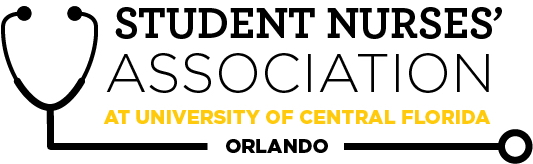 Student Nurses’ Association at UCF Orlando – April Board Meeting MINUTES Time Called to Order: 1701Time Adjourned: 1654Location: ZoomPresiding President: Kendall NeswoldRecorded by: Dana MonsalvatgeStudent Nurses’ Association at UCF Orlando – April Board Meeting MINUTES Time Called to Order: 1701Time Adjourned: 1654Location: ZoomPresiding President: Kendall NeswoldRecorded by: Dana MonsalvatgeStudent Nurses’ Association at UCF Orlando – April Board Meeting MINUTES Time Called to Order: 1701Time Adjourned: 1654Location: ZoomPresiding President: Kendall NeswoldRecorded by: Dana MonsalvatgeStudent Nurses’ Association at UCF Orlando – April Board Meeting MINUTES Time Called to Order: 1701Time Adjourned: 1654Location: ZoomPresiding President: Kendall NeswoldRecorded by: Dana MonsalvatgeAttendees Present:Attendees Present:Kendall Neswold, Jake Sandoval, Rebecca Smith, Heather Platche, Tom Gregorich, John Marc Dela Cruz, Bryana Blanco, Kathleen Jaramillo, Erick Gonzalez, Jordyn Watson, Amanda Stack, Dana Monsalvatge, Samantha Cooney, Chloe Frye, Josee Etienne, Kate Dorminy, Brian PeachKendall Neswold, Jake Sandoval, Rebecca Smith, Heather Platche, Tom Gregorich, John Marc Dela Cruz, Bryana Blanco, Kathleen Jaramillo, Erick Gonzalez, Jordyn Watson, Amanda Stack, Dana Monsalvatge, Samantha Cooney, Chloe Frye, Josee Etienne, Kate Dorminy, Brian PeachKendall Neswold, Jake Sandoval, Rebecca Smith, Heather Platche, Tom Gregorich, John Marc Dela Cruz, Bryana Blanco, Kathleen Jaramillo, Erick Gonzalez, Jordyn Watson, Amanda Stack, Dana Monsalvatge, Samantha Cooney, Chloe Frye, Josee Etienne, Kate Dorminy, Brian PeachKendall Neswold, Jake Sandoval, Rebecca Smith, Heather Platche, Tom Gregorich, John Marc Dela Cruz, Bryana Blanco, Kathleen Jaramillo, Erick Gonzalez, Jordyn Watson, Amanda Stack, Dana Monsalvatge, Samantha Cooney, Chloe Frye, Josee Etienne, Kate Dorminy, Brian PeachKendall Neswold, Jake Sandoval, Rebecca Smith, Heather Platche, Tom Gregorich, John Marc Dela Cruz, Bryana Blanco, Kathleen Jaramillo, Erick Gonzalez, Jordyn Watson, Amanda Stack, Dana Monsalvatge, Samantha Cooney, Chloe Frye, Josee Etienne, Kate Dorminy, Brian PeachAttendees Absent:Attendees Absent:Joyce DeGennaroJoyce DeGennaroJoyce DeGennaroJoyce DeGennaroJoyce DeGennaroPresenter:Agenda Item/ DiscussionAgenda Item/ DiscussionAgenda Item/ DiscussionAction:Follow-up:Kendall Neswold- PresidentThank you for everyone coming to our virtual SNA meeting.Upcoming Events!Elections!!Good luck to everyone tonight!Senior SuperlativesTop Point EarnersThank you for everyone coming to our virtual SNA meeting.Upcoming Events!Elections!!Good luck to everyone tonight!Senior SuperlativesTop Point EarnersThank you for everyone coming to our virtual SNA meeting.Upcoming Events!Elections!!Good luck to everyone tonight!Senior SuperlativesTop Point EarnersKendall would like to call to vote to allocate $4.95 for share a meal budget. Rebecca seconds. All in favor. Motion passed.Kendall would like to call to vote to allocate $100 of the Community Health Director’s budget for the April share a meal. Rebecca seconds. All in favor. Motion passed.Jake Sandoval- Vice PresidentWelcome to the April 2020 Meeting!Please welcome our guests: Past Board Members!Next meeting:May 27th @ 1700Speaker: ICU RN Speaking on the GN life in the ICU.National Convention: Cancelled and not rescheduled.Future speakers: ICU RN & stay tuned for more!Do you have what it takes to be the next VP? YES!!Congratulations to everyone running today! Good luck!!Thank you for letting me serve as your VP for the 2019-2020 year! You all are truly the best and I wish you all the best of luck!Point SystemGeneral Meeting 1 point each meetingCommunity Service 1 point per hour (4 max)Breakthrough to Nursing 1 point per hour (4 max)Fundraiser 2 pointsState Convention 5 pointsNational Convention 10 pointsTOP POINT EARNERS:Senior 2020:Destiny MillerLindsay GreeneStamy JeuneAccel 2020:Samantha SharlandNatalie ZanellaErin LucoreJunior 2020:Nicholas HamillaAlexa GuerraHope WeggeQuestion about providing points for NSNA even with the event being cancelled.Welcome to the April 2020 Meeting!Please welcome our guests: Past Board Members!Next meeting:May 27th @ 1700Speaker: ICU RN Speaking on the GN life in the ICU.National Convention: Cancelled and not rescheduled.Future speakers: ICU RN & stay tuned for more!Do you have what it takes to be the next VP? YES!!Congratulations to everyone running today! Good luck!!Thank you for letting me serve as your VP for the 2019-2020 year! You all are truly the best and I wish you all the best of luck!Point SystemGeneral Meeting 1 point each meetingCommunity Service 1 point per hour (4 max)Breakthrough to Nursing 1 point per hour (4 max)Fundraiser 2 pointsState Convention 5 pointsNational Convention 10 pointsTOP POINT EARNERS:Senior 2020:Destiny MillerLindsay GreeneStamy JeuneAccel 2020:Samantha SharlandNatalie ZanellaErin LucoreJunior 2020:Nicholas HamillaAlexa GuerraHope WeggeQuestion about providing points for NSNA even with the event being cancelled.Welcome to the April 2020 Meeting!Please welcome our guests: Past Board Members!Next meeting:May 27th @ 1700Speaker: ICU RN Speaking on the GN life in the ICU.National Convention: Cancelled and not rescheduled.Future speakers: ICU RN & stay tuned for more!Do you have what it takes to be the next VP? YES!!Congratulations to everyone running today! Good luck!!Thank you for letting me serve as your VP for the 2019-2020 year! You all are truly the best and I wish you all the best of luck!Point SystemGeneral Meeting 1 point each meetingCommunity Service 1 point per hour (4 max)Breakthrough to Nursing 1 point per hour (4 max)Fundraiser 2 pointsState Convention 5 pointsNational Convention 10 pointsTOP POINT EARNERS:Senior 2020:Destiny MillerLindsay GreeneStamy JeuneAccel 2020:Samantha SharlandNatalie ZanellaErin LucoreJunior 2020:Nicholas HamillaAlexa GuerraHope WeggeQuestion about providing points for NSNA even with the event being cancelled.Kendall would like to call to vote to allow the SNA members who signed up to attend NSNA to receive 10 points SNA points. Jake Seconds. All in favor. Motion passed.Rebecca Smith- TreasurerUpcoming Expenses:ReimbursementsBank Balance: $12,587.24Membership Count: 130Upcoming Expenses:ReimbursementsBank Balance: $12,587.24Membership Count: 130Upcoming Expenses:ReimbursementsBank Balance: $12,587.24Membership Count: 130Heather Platche- Clubhouse DirectorThank you to everyone for attending our virtual meeting and being flexible during these times! New items will be available in the clubhouse when we return from COVID-19 & will be available to Alumni as well.Stay safe and sane! If any of the SNA board can help in any way, please reach out!Thank you to everyone for attending our virtual meeting and being flexible during these times! New items will be available in the clubhouse when we return from COVID-19 & will be available to Alumni as well.Stay safe and sane! If any of the SNA board can help in any way, please reach out!Thank you to everyone for attending our virtual meeting and being flexible during these times! New items will be available in the clubhouse when we return from COVID-19 & will be available to Alumni as well.Stay safe and sane! If any of the SNA board can help in any way, please reach out!Tom Gregorich- Accelerated Liaison2020-21 Accel CohortMeet and Greet- April 17Mentorship ProgramApplications to Go Out Soon.Need to recruit mentors from the Accelerated cohort so please sign up!Please reach out if you have any questions!2020-21 Accel CohortMeet and Greet- April 17Mentorship ProgramApplications to Go Out Soon.Need to recruit mentors from the Accelerated cohort so please sign up!Please reach out if you have any questions!2020-21 Accel CohortMeet and Greet- April 17Mentorship ProgramApplications to Go Out Soon.Need to recruit mentors from the Accelerated cohort so please sign up!Please reach out if you have any questions!John Marc Dela Cruz-Legislative DirectorCongratulations everyone! We are reaching the end of the semester. It has been a pleasure serving you as legislative director. I know times are tough right now, but we will persevere onward.ELECTIONS Only 3 candidates for each position.Pre-slated candidates will deliver their 1-minute elevator speech first then nominations from the floor. Nominations must be nominated by another SNA member.Secret/anonymous ballot which will be held electronically through Zoom poll and counted by advisor. Results announced at the end of the meeting.Good luck to all the candidates!Vice PresidentSadie RichardsJenna MaierSecretaryAmanda ShoverMedia DirectorAmber KellerHistorianAudrey BeenCommunity Health DirectorDelainey DietzBTN DirectorNatalie Fundraising DirectorHope WeggeCongratulations to the New Board!Vice President:Sadie RichardsSecretaryAmanda ShoverMedia DirectorAmber KellerHistorianAudrey BeenCommunity Health DirectorDelainey DietzBTN DirectorNatalie Fundraising DirectorHope WeggeCongratulations everyone! We are reaching the end of the semester. It has been a pleasure serving you as legislative director. I know times are tough right now, but we will persevere onward.ELECTIONS Only 3 candidates for each position.Pre-slated candidates will deliver their 1-minute elevator speech first then nominations from the floor. Nominations must be nominated by another SNA member.Secret/anonymous ballot which will be held electronically through Zoom poll and counted by advisor. Results announced at the end of the meeting.Good luck to all the candidates!Vice PresidentSadie RichardsJenna MaierSecretaryAmanda ShoverMedia DirectorAmber KellerHistorianAudrey BeenCommunity Health DirectorDelainey DietzBTN DirectorNatalie Fundraising DirectorHope WeggeCongratulations to the New Board!Vice President:Sadie RichardsSecretaryAmanda ShoverMedia DirectorAmber KellerHistorianAudrey BeenCommunity Health DirectorDelainey DietzBTN DirectorNatalie Fundraising DirectorHope WeggeCongratulations everyone! We are reaching the end of the semester. It has been a pleasure serving you as legislative director. I know times are tough right now, but we will persevere onward.ELECTIONS Only 3 candidates for each position.Pre-slated candidates will deliver their 1-minute elevator speech first then nominations from the floor. Nominations must be nominated by another SNA member.Secret/anonymous ballot which will be held electronically through Zoom poll and counted by advisor. Results announced at the end of the meeting.Good luck to all the candidates!Vice PresidentSadie RichardsJenna MaierSecretaryAmanda ShoverMedia DirectorAmber KellerHistorianAudrey BeenCommunity Health DirectorDelainey DietzBTN DirectorNatalie Fundraising DirectorHope WeggeCongratulations to the New Board!Vice President:Sadie RichardsSecretaryAmanda ShoverMedia DirectorAmber KellerHistorianAudrey BeenCommunity Health DirectorDelainey DietzBTN DirectorNatalie Fundraising DirectorHope WeggeBryana Blanco- Fundraising ChairFuture Events: UWorld Group Purchase. Thank you to everyone who participated! Hope you are successful in your NCLEX studying.Any questions or concerns with UWorld please email Bryana.Car Wash: March 21st, Saturday – Cancelled.1$ Shoutouts!Support your friends and celebrate their successes.I have had the honor to serve this role for you all, we raised almost $900 this year through all of your participation. Thank you I wish you the best in everything :)Future Events: UWorld Group Purchase. Thank you to everyone who participated! Hope you are successful in your NCLEX studying.Any questions or concerns with UWorld please email Bryana.Car Wash: March 21st, Saturday – Cancelled.1$ Shoutouts!Support your friends and celebrate their successes.I have had the honor to serve this role for you all, we raised almost $900 this year through all of your participation. Thank you I wish you the best in everything :)Future Events: UWorld Group Purchase. Thank you to everyone who participated! Hope you are successful in your NCLEX studying.Any questions or concerns with UWorld please email Bryana.Car Wash: March 21st, Saturday – Cancelled.1$ Shoutouts!Support your friends and celebrate their successes.I have had the honor to serve this role for you all, we raised almost $900 this year through all of your participation. Thank you I wish you the best in everything :)Kathleen Jaramillo- Breakthrough to NursingDirectorWelcome to our April 2020 meeting!Thank you for everybody that participated in any of the BTN events this year!Good luck to everybody today that is running for a position! Update for UCF College of Nursing Tour for University HS – Canceled.Thank you for allowing me to serve as your BTN director this past year! Thank you to the current board for being the best group of people I could have hoped to work with and to our SNA advisors for all of your help! Everything we do could not have been possible without your help! I wish the best of luck to everybody in their future endeavors! Also, best of luck to the future BTN director!Welcome to our April 2020 meeting!Thank you for everybody that participated in any of the BTN events this year!Good luck to everybody today that is running for a position! Update for UCF College of Nursing Tour for University HS – Canceled.Thank you for allowing me to serve as your BTN director this past year! Thank you to the current board for being the best group of people I could have hoped to work with and to our SNA advisors for all of your help! Everything we do could not have been possible without your help! I wish the best of luck to everybody in their future endeavors! Also, best of luck to the future BTN director!Welcome to our April 2020 meeting!Thank you for everybody that participated in any of the BTN events this year!Good luck to everybody today that is running for a position! Update for UCF College of Nursing Tour for University HS – Canceled.Thank you for allowing me to serve as your BTN director this past year! Thank you to the current board for being the best group of people I could have hoped to work with and to our SNA advisors for all of your help! Everything we do could not have been possible without your help! I wish the best of luck to everybody in their future endeavors! Also, best of luck to the future BTN director!Erick Gonzalez- Media DirectorFebruary Newsletter just went out today! Slightly delayed due to the pandemic.March/April Newsletter will be released in early May. There is still time to submit something! Talk about your experience with COVID-19, the transition to online classes or anything healthcare related!Become Media Director! It’s a great opportunity for leadership and professional growth!February Newsletter just went out today! Slightly delayed due to the pandemic.March/April Newsletter will be released in early May. There is still time to submit something! Talk about your experience with COVID-19, the transition to online classes or anything healthcare related!Become Media Director! It’s a great opportunity for leadership and professional growth!February Newsletter just went out today! Slightly delayed due to the pandemic.March/April Newsletter will be released in early May. There is still time to submit something! Talk about your experience with COVID-19, the transition to online classes or anything healthcare related!Become Media Director! It’s a great opportunity for leadership and professional growth!Jordyn Watson- HistorianCouchellaRelay for Life replacement Event: April 18th 1-4pm streamed via FB live.Able to fundraise during the event!Senior Superlatives announcement.CouchellaRelay for Life replacement Event: April 18th 1-4pm streamed via FB live.Able to fundraise during the event!Senior Superlatives announcement.CouchellaRelay for Life replacement Event: April 18th 1-4pm streamed via FB live.Able to fundraise during the event!Senior Superlatives announcement.Amanda Stack- Community Health DirectorUpcoming Events: Share-A-MealFriday, May 15th, 202010:00am - 12:00pmAdventHealth for Children Knight-Thon Thank you to everyone who participated in the virtual Knight-Thon!We raised $2,220!!Our goal was $2,000, very proud of our team and thank you to everyone who donated. ~ I am so grateful to have experienced being on this board with such a great group of people and I wish good luck to everyone running for a position especially Community Health Director :)Upcoming Events: Share-A-MealFriday, May 15th, 202010:00am - 12:00pmAdventHealth for Children Knight-Thon Thank you to everyone who participated in the virtual Knight-Thon!We raised $2,220!!Our goal was $2,000, very proud of our team and thank you to everyone who donated. ~ I am so grateful to have experienced being on this board with such a great group of people and I wish good luck to everyone running for a position especially Community Health Director :)Upcoming Events: Share-A-MealFriday, May 15th, 202010:00am - 12:00pmAdventHealth for Children Knight-Thon Thank you to everyone who participated in the virtual Knight-Thon!We raised $2,220!!Our goal was $2,000, very proud of our team and thank you to everyone who donated. ~ I am so grateful to have experienced being on this board with such a great group of people and I wish good luck to everyone running for a position especially Community Health Director :)Dana Monsalvatge- Secretary Welcome back!Good luck to all the candidates running for an officer position tonight! Quote of the day: “The character of the nurse is as important as the knowledge she possesses.”-Carolyn JarvisWelcome back!Good luck to all the candidates running for an officer position tonight! Quote of the day: “The character of the nurse is as important as the knowledge she possesses.”-Carolyn JarvisWelcome back!Good luck to all the candidates running for an officer position tonight! Quote of the day: “The character of the nurse is as important as the knowledge she possesses.”-Carolyn JarvisAdvisors:Joyce DeGennaroKate DorminyBrian Peach